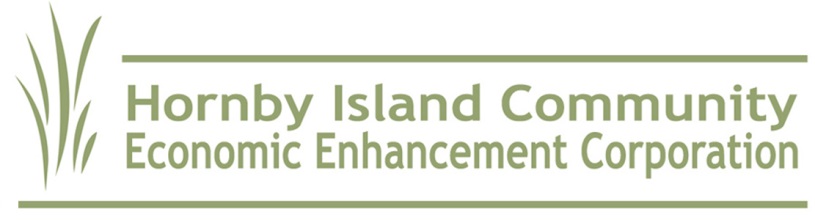 2020 ANNUAL PLAN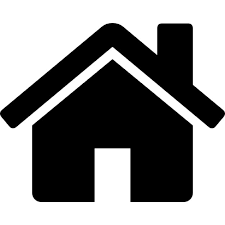 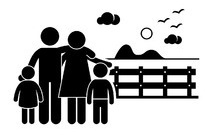 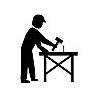 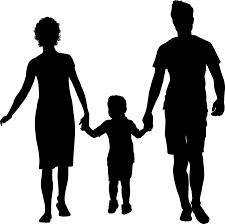 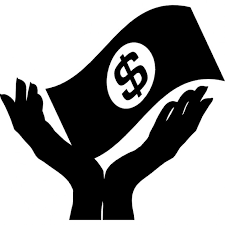 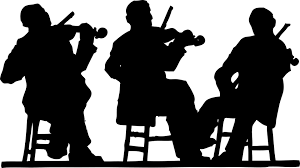 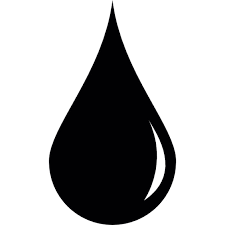 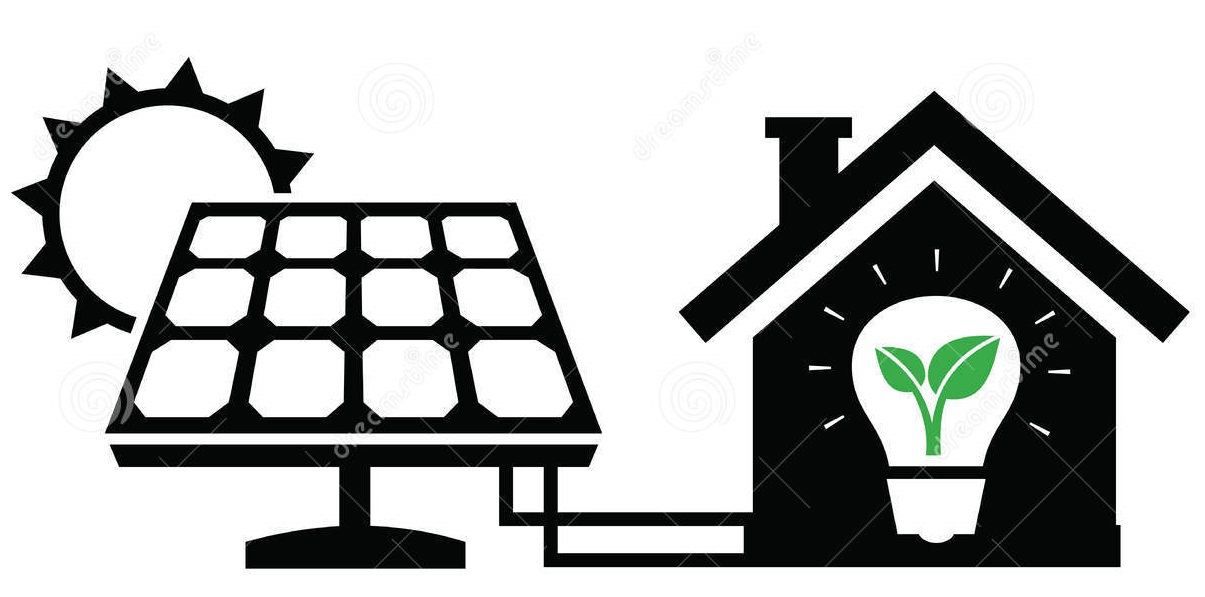 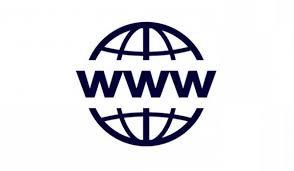 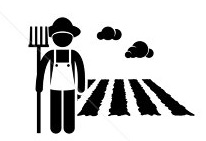 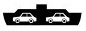 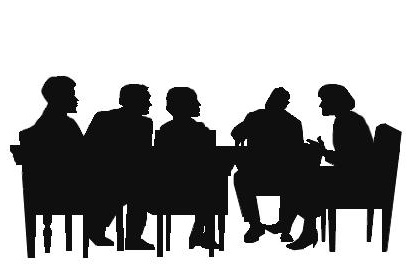 IntroductionIn 2015, HICEEC completed an extensive community outreach and research effort to refocus our programs around priorities broadly identified by Hornby Islanders. As a result, the 2016-2020 Economic Action Plan focuses the organization on enhancing the economic vitality of Hornby Island through initiatives, grants, and investments related to objectives and strategies below. To get a better sense of how we arrived at these priorities, we encourage readers to refer to the Economic Action Plan documents, found at www.hiceec.org . In 2016 we set the four core thematic to the year 2020.  Projects within each thematic may change from year to year.Thematic 1:  Expand the EconomyUpgrade internet infrastructureIncrease full-time and seasonal worker rentalsVisitor shoulder season developmentSupport for businesses  Support for the arts MRDT implementationThematic 2: Improve Affordability General Community GrantsTransportationThematic 3: Enhance Self-SufficiencyPromote and Invest in Green EnergyPromote and Invest in Food & Water SustainabilityThematic 4: Provide Excellent Public AdministrationCollect Hornby Statistics Administration (incl. annual plan refreshing)Thematic 1: Expand the EconomyPurpose:In accordance with public consultation that was undertaken during 2019, residents of Hornby Island want better internet infrastructure.  2020 Activities:Continue the collaboration with the Denman Island Internet Committee to improve the internet infrastructure.Demonstrate civic support for internet upgrades, either from existing Internet Service Providers or through the formation of a community owned utility.Network with funders and identify sources of funding.Participate in applications to senior levels of government for funding.Support the needs of the design and construction team, when necessary.Measure of Success/TargetFibre-optic internet will be offered to every household, and business, on Hornby IslandIntended Outcomes (base year 2019):Budget (2020)List of PartnersCVRDNorthern Development Initiative TrustIsland Coastal Economic TrustDenman WorksDenman Island Internet CommitteeBaylink Networks Inc.PurposeThe 2015 Economic Action Plan indicated the lack of year-round rentals on the island, sometimes cited as caused by the trend in vacation rentals growth, secondary owners who do not rent, and a number of dwelling restrictions in some zonings, such as R1. Some ponder why developments such as ISLA (Island Secure Land Association) should not focus on a purely rental model, rather than ownership, while others favour the establishment of hostels, more summer staff accommodation, and new rental developments. Some view the issue of availability of rentals as an affordability consideration, while others see it more as an element of flexibility in the economy. Some people are not willing to commit to buying a home on Hornby and living here full-time, regardless of the price. The underlying theme is that affordable, secure housing is recognized as the greatest bottleneck to having a more stable, viable, resilient and growing community. Over the next five years, HICEEC will focus on growing year-round rentals and affordable housing stock through targeted tactics and strategies. In 2016 through 2018 HICEEC supported ISLA financially and with staff capacity. Significant changes in the project proved needed, and in the summer of 2017 the Covenant Holder (the Weiss family), lifted a covenant on number of rentals, which allows the project to proceed on a pure rental basis. In 2018, working with ISLA, M’akola Development Services, and BC Housing financing was secured for a 26-unit rental project. ($2.6 million dollars). Simultaneously the HIRRA Housing Committee, Elder Housing, and ISLA amalgamated to form a housing umbrella organization, the Hornby Island Housing Society.  Unfortunately, a neighbour initiated a lawsuit, which stalled the development.  The Judge’s ruling was delivered on November 27, 2019 that found in favour of Hornby Island Housing SocietyIn 2019, the Housing Society did not need financial, nor administrative, support from HICEEC.  Nor is the need for support anticipated for 2020.  Construction on the 26-unit development will now commence, under the supervision of M’akola Development Services, and the project will come on stream in 2021.This project, however, will not meet all the rental housing needs.  We will continue to seek other ways to support new affordable housing initiatives, including initiating the MRDT taxation function (Municipal Regional District Tax on transient rentals).  Perhaps a sub-committee of the Housing Society will be the avenue for sourcing new residential projects and affordable housing options, with the emphasis on workforce housing.2020 ActivitiesSupport the H.I.H.S. in growing affordable rental supply on island.More options identified should be identified, with an emphasis on workforce transient housing.Consider the potential of having some MRDT money going into new local affordable housing projects.To bring together a group of people to form a committee to work with HIHSReview opportunities around increased density for residential use on ALR lands.Liaise with Island Trust regarding increased density, especially on larger parcels.Measure of Success/Target:  Year-round rental units: goal of having a community year-round rental stock of 33% of homes. This is based on Canadian rental/ownership long-term balance trend. Our target does not take into account how many households are displaced in the summer on Hornby, which would inflate the number of rental units required.Current estimate of total rental households on Hornby:  120Current estimate of total year-round households: 450Current estimate of rental ratio: 21%Number of additional rentals needed to meet 33% target:  68Intended Outcomes (base year 2015):Budget (2020)List of PartnersMinistry of Finance; Ministry of Tourism, Arts and Culture; and Destination BC.	MRDT Steering Committee – Board Lead, Carlyn BishopHornby Business sector – Commercial accommodation & retailHI Housing Society Islands TrustCVRD Hornby island Short Term Rentals AssociationPurpose:Hornby Island is a premium tourism destination for visitors from Vancouver Island (58%), the Lower Mainland (>20%), and the Alberta and US northwest markets.  In addition to accommodation revenues for B&Bs/resorts and campgrounds, over 150 homeowners derive part of their yearly income from vacation rentals. During the summer, tourism is a major economic driver that supports the market, events, artists, food, and other services. While there is recognition the island is at capacity in the summer (based on existing infrastructure), there is a clear desire by the community to increase visits in the spring and fall seasons, which would help businesses stay open, while improving predictability, stability, and length of employment opportunities toward of a more year-round profile.The project will build on the foundational work done in past years to better understand the island’s tourism structures, drivers, and opportunities. In 2020, the project’s goal will be to continue to make investments in targeted outreach and marketing tactics for shoulder season development.2020 Activities:Continue moving to a user-pay model for this work, with public dollars used as seeding leverage. Continue to produce the Seaside Consortium Visitor Guide, and expand our relationships with the Seaside Consortium communities in our area.Continue to develop and manage hornbyisland.com in partnership with Jake Berman, and associated social media accounts, with consideration of site rebuild planning.  Develop a content calendar across all platforms, with paid social media advertising, with metrics for review.Develop a brand standards document for Hornby Island, and share a “brand” .pdfLeverage marketing opportunities through Destination BC in line with the Shoulder Season development plan. Identify targets for MRDT monies, with the Steering Committee.Further develop a front-line workers Ambassador program directed to visitors and residents.Measure of Success/Target:At least 80 advertisers in the Hornby/Denman Visitor Guide and minimum 50k distribution.3% annual increase in site visits to hornbyisland.comNew web contentNew web promotionsDeploy Destination BC monies to leverage island shoulder season marketing effortsIncreased number of spring and fall visits as per ferry figuresNumber of weddings on the islandIncreased revenues from hornbyisland.comFront-line staff participate in Ambassador trainingIntended Outcomes (base year 2015):Budget (2020)List of PartnersDenman WORKSTourism Vancouver Island Destination BCSeaside ConsortiumHIACJake Berman, hornbyisland.comHIMBACHIThe Wrong Bus.caHIMBALocal businesses and industry sectorsFord Cove Harbour AuthorityPurpose:Hornby Island does not currently have a Chamber of Commerce to represent and serve the interest of businesses and entrepreneurs on the island. HICEEC de facto provides an opportunity to close this gap by reaching out to businesses to understand key concerns and opportunities, and provide business support services and coordination where appropriate.  In the absence of major hotel or resort development, short-term rentals provide the majority of the fixed roof transient accommodation, and are an important economic driver on the Island.  Work will include helping establish best-practices for short term rentals to raise the standard of professionalism in this important sector.  Additionally, for support of the home owners so engaged, education regarding new taxation and regulations, will be delivered.2020 Activities:Hold 3 Business Forums / Mixers.Be responsive to requests from the community to provide economic and feasibility analysis as needs arise.Support the Hornby Island micro-lending fund, and consider creating an RRSP eligible investment vehicle.  Support new commercial spaces.Business development oriented workshops or trainings.Help secure sponsorships for both the Hornby, and Denman, community buses.Offer financial and administrative support for the formation of a short-term rentals association, and support for individual operators in complying with changing taxation and regulations.Support to establish an Ambassador program.Measure of Success/TargetHornby bus will continue to operate.A new cross-Denman bus connector established.Other activities are carried out and well-attended. Business community engaged in prioritization of opportunities beyond “mixers”.A plan for improvement, island wide, for internet services.Micro loan program is default free.  Note:  3 loans paid off in 2019.  Only one loan remaining.The Spark project is operating.Intended Outcomes (base year 2019):Budget (2020)NOTE:  Eagles Nest Loans (This is a facilitated fund with no public $ - solely private contributions.  As of January, 2020 the face value of outstanding micro-loans is approximately $20,000.)List of PartnersHornby Island businesses (over 200)Hornby Island private investorsSchool District 71Tribune Bay Outdoor Education SocietyFord Cove Harbour AuthorityThe SparkCVRDDenman WORKSHornby Island Short Term Rentals AssociationPurpose:An interesting trend is the concern over “gentrification” of Hornby Island as the cost of living increases. ‘Erosion of alternative culture’ was often brought up in the 2015 Economic Action Plan; there is a strong sentiment that artists are the ‘canary in the coal mine’ in terms of preserving the draw and uniqueness of Hornby as a creative and affordable place to be, which in turn supports the broader economy and contributes to our quality of life. In terms of which supports to provide to artists, there is a range of ideas. Artists who responded to the survey listed the following needs as their highest:Improving affordability (especially housing)More training and development opportunities, and better spaces for art exhibitions and performancesFinancing for businesses and start-upsIncrease size of the economyMake bylaws and policies friendly to business and investmentIn 2019, a strong voice came forward from the Art Community for improved internet2020 Activities:Continue support to the HIAC building of an Arts CentreSupport Arts & Festival Events and promotions, shoulder season.Demonstrate civic support for the arts sector on Hornby.Collaborative marketing throughout the Arts Sector.  (HIAC, Festival Society, Blues Camp, No Horses, Film Festival, recording artists, authors, craftspeople, etc.)Measure of Success/TargetSector ranking for employment: third or higher in 2020Intended Outcomes (base year 2019):Budget (2020)List of PartnersHornby Island Arts CouncilHornby FestivalHornby Island BluesHornby island Radio SocietyOther artist-related non-profitsDestination B.C Hornbyisland.com. CVRDHornby Film FestivalHerring Festival/CHIPurpose:Implementation of the Municipal and Regional District Taxation is supported.  This tax on transient accommodations is seen as a way for visitors to contribute to the added community costs incurred by Hornby Island being a Tourist Destination.  Projects to be funded are envisioned that will be of benefit both to those Visitors as well as the year-round residents.  Specifically, these projects will include infrastructure, programs, workforce housing, and targeted marketing to attract an environmentally conscious, nature loving, visitor target market.2020 Activities:Facilitate establishing a Steering Committee to solicit a wide range of views, within the Tourist Sector, on ways in which the tax monies will be spent.Work with Destination B.C,, Minister of Finance, Comox Valley Regional District, Hornby Island Residents and Ratepayers Association, the Hornby Island Short Term Rentals Association, and other organizations that are stakeholders in this process.Coordinate with the HICEEC Marketing Committee to establish a cohesive destination marketing message.Support Arts & Festival Events and promotions, held during the shoulder seasons.Support front-line staff training, for the benefit of staff, residents and visitors alike.Support development of seasonal workforce housing and new year-round rental opportunities.Measure of Success/TargetImplementation of the taxCommunity satisfaction with the choices for spending, within the confines of the legislation governing this program.Intended Outcomes (base year 2019):Budget (2020)List of PartnersDestination B.C.Tourism Vancouver IslandMinister of FinanceComox Valley Regional DistrictHornby Island Short Term Rentals AssociationBusinesses in the “tourist sector”THEMATIC 2: Improve AffordabilityPurposeThe non-profits sector and other collaborative efforts are critical to Hornby Island’s quality of life and economic well-being. For the past number of years HICEEC has offered grant contributions to community organizations for economic enhancement related projects. This initiative provides tax support access to non-profit groups, and to maintain the ability to be flexible around emerging needs over the year for those projects that aren’t already covered under the other thematic in this plan.2020 ActivitiesOne granting call, one application/organization/year.One callout for sharing of the DBC grantGrant impacts monitored and reviewed annually.Host a grant writing skills development workshop.  www.sparc.bc.caMeasure of Success/Target:  At least 3 application that are economically-relevant but not aligned with our plansOverall 1:1 minimum matching fund from applicants At least 12 organizations participating in the grant writing workshopIntended Outcomes (base year 2015):Budget (2020) List of Partners: (organizations that have received grants, which total approx.. $85k, 2012-2019)Athletic Assoc./Joe KingBlues SocietyC.H.I. (conservancy)Earth Art Architectural Soc.Elder Housing Soc.Farmer's MarketFarmland Trust (community garden)First Ed. (local paper)Growers Producers AllianceHeron Rocks - Leaf House/OrchardHIAC (Arts Council)HIMBA (Mtn. Bike Assoc.)HIRRA HousingHIRRA Emerg. Prep.HITS (summer theatre) Hornby Denman Health Soc.Hornby FestivalHornby RecreationISLA (housing)Island GalleryNatural HistoryNew Horizons (seniors)Pre-SchoolRadio Soc.The Spark (Maker’s space)Visitor GuideWater Stewardship- websiteWWW.SPARC.BC.CAhttps://hornbydenmanhealth.comPurposeTo date Hornby Island has not had good access to public transportation. While we are part of the Comox Transit service basin, and pay into this service, the closest transportation node is at Buckley Bay. Meanwhile the island has up to 5,000 people here in the summer, and congestion and parking issues are arising. In 2017 a basic bus trial was conducted as a partnership between HICEEC and the Tribune Bay Outdoors Society, and supported by local businesses. In 2018 we expanded this trial to two months, while working with the CVRD to complete a feasibility study for a more permanent service.The completed study recommends a continuation of the pilot project, and the CVRD has contributed to operations for 2019 and 2020.  About half the funding, for the 2-month service, comes from local sponsors and HICEEC.2020 ActivitiesPartner with local businesses and the CVRD to continue operating public transportation on Hornby in the summer of 2020.Lobby the School District for sharing of resources and service.The ownership of the bus will need to be ascertained. The TBOE agreement has expired.Continue working with the Bus Steering Committee to deliver summer bus service.  Lobby for gas tax money from CVRD Area A Regional Director, Daniel Arbour, towards an electric bus!Liaise the cross Denman connector to provide funding and service.Find a permanent home for the bus, with room for expansion.Maintain the business seat on the Hornby/Denman Ferry Advisory Committee.Lobby with B.C. Ferries, and the Minister of Transportation, for improvements to service.Measure of Success/Target:Regular, affordable bus serviceReduced GHG emissionsFewer drinking-and-driving occurrencesBus average daily ridership increasesImproved ferry service evidenced by smaller line-upsImproved movement of the public, reduced pressure on parking areasHome for the Community Bus is found and developedEstablish a cross-Denman connector busIntended Outcomes (base year 2017):Budget (2020)Note:  Possible use of CVRD reserve funds in order to establish a bus home, with room for future expansion.List of PartnersCVRDTribune Bay Outdoor Education SocietySchool District 71HIRRAHornby CoopFord Cove Harbour AuthorityJeffrey Rubinoff Sculpture ParkLerena Vineyard and Hornby Island Bakery & PizzeriaBradsdadsland CampgroundFord Cove Store & CottagesDonna Tuele/Royal LePage Real EstateUnion Bay Credit UnionThatch PubTHEMATIC 3: Enhance Self-SufficiencyPurposeIn recent years, the growing relative cost of transportation, including ferries, gas, and electricity, has put noticeable cost pressures on Hornby businesses and households. For many, the island’s dependency on BC Ferries and BC Hydro and rising costs has become a critical issue. In relation to the stated goals of the Hornby Island Community Vision statement, it is arguable that these two areas have seen the least progress towards the intended island vision. The purpose of this initiative is to identify, and invest in constructive ways to improve the island’s green economy, with a focus on clean energy and transportation systems.2020 Activities:Investigate, with HIES and Hornby School, towards a solar project on school grounds. -on hold.Investigate installing a Level 3 Electric Vehicle charging station, with an eye towards servicing the community electric bus.Identify projects that will help mitigate the effects of climate change.Maintain the current E.V. charging station.Carbon credit opportunities on Hornby?Bio-char opportunities.Measure of Success/Target:At least one of the three projects above move ahead by 2020.Reconvene the Energy and Transportation steering group.Get a Carbon Credit business model for H.I.Intended Outcomes (base year 2015):Budget (2020)List of PartnersSD71 HIESComox Valley Regional DistrictThe SparkBusiness sponsors of the BusHIRRAFarris Farmland TrustPurposeWater is one of Hornby Island’s most precious, and often scarce, resources. It is also seen as a major obstacle to support for development. Working with partners, we will investigate the best ways to improve water storage on the island, including consideration of community water systems, incentives to home-owners to invest in rainwater catchment, and education and outreach. Quality of the groundwater, especially as affected by septic and outhouses, will be part of the initiative.  This project will also include consideration of the importance of a pristine marine and foreshore environment.2020 ActivitiesContinue support to Hornby Water Stewardship in implementation of the 2016 Hornby Water Plan, including: awareness and education.  Support initiatives for water storage/retention incentives and projects. Rainwater regulations – VIHA, Islands Trust, with the goal to reduce the demand on the aquifer.  Ken Netwig – Jim Bulmer contact.  April workshop?  Rudy de Best has installed a rainwater harvesting system for his home.  Ed Hoeppner?Invite the CVRD to put on their newly developed septic maintenance workshop, in early summer when the most residents could be reached.  Please repeat.Support Conservancy Hornby Island’s efforts around water quality in the adjacent ocean waters, especially regarding education and lobbying.Support off-grid initiatives.  E.g. solar panels, rainwater collection, energy generation, etc.Denman Island person has a supply of low-cost solar panels.Source out the educational component of the Depot Solar Panels.  Stani?  Helen?  Sarah Gifford?Hydro position – anti off the grid?Write Jan Kennedy and ask for a collaboration.Support sustainable food production and processing. Measure of Success/Target:  At least two of the activities are being pursued and implemented.Intended Outcomes (base year 2016):Budget (2020)List of PartnersHeron Rocks Friendship Centre (Water Stewardship Project)Conservancy Hornby IslandIslands TrustForests, Lands and Natural Resources OperationsIsland HealthFarris Farmland TrustCVRDwww.hornbywater.orgTHEMATIC 5: PROVIDE EXCELLENT PUBLIC ADMINISTRATIONPurposeBusinesses, individuals, and non-profit organizations need accurate local information to make good decisions, and set priorities. Following the result of the Economic Action Plan, we intend to continue providing information services that help inform public dialogue and knowledge about the state of Hornby’s economy.2020 ActivitiesPublish and maintain existing statisticsDetermine key new indicators and begin collection, such as in the following areas:Population, employment and income, housing (ownership and rental), sectoral (e.g., tourism), communications, retail behaviours, taxation, energy and use (public, ALR), waterMeasure of Success/Target:  HICEEC website area for statisticsAt least one other organization or business provides feedback on the usefulness of our information service.For use in “using the facts” presentationsIntended Outcomes (base year 2015):Budget (2020)List of PartnersBC FerriesIslands TrustCVRDProvince of BCStatistics CanadaReal Estate sectorDestination BCComox Valley Community Foundation/Vital Statistics report 2018Local businesses & non-profitsHornby Denman Health Care SocietyPurpose:Living on an island requires cooperation and collaboration to address challenges and capitalize on opportunities. HICEEC appreciates the role the organization is mandated with, which is to help foster an economy that reflects Hornby Island values.  The organization benefits from core funding from Hornby Island taxpayers, through the Comox Valley Regional District, and as such intends to provide the best possible governance and administration of these funds. In addition, HICEEC aims to leverage its funds by a factor of at least 1:1, via grants, delivery partnerships, and volunteer engagement.Activities:Provide administrative support to multiple initiativesIdentify potential new board membersImplement our strategic direction and create annual plans and budgetsDevelop multiplier effects for each projectCommunicate activities and resultsInfographic on the activities of HICEECMeasure of Success/Target:Monthly report of financials to Board with early notification of under and overrunsBulls-eye variance of actuals to budgetLeveraged monies by a factor of at least 1:2Intended Outcomes (base year 2015):Budget (2020)List of PartnersComox Valley Regional DistrictHornby Island Residents & Ratepayers AssociationHICEEC Board members2020 Annual Budget SummaryBoard, Staff, and PartnersHICEEC Board of Directors – 2019/2020John Heinegg, Board Chair, HIRRA repJohn Grayson, Vice-chair Jack Hornstein, TreasurerKatherine Ronan, SecretaryCarlyn Bishop, Marketing & HRJason GriggsJim BulmerJeff ZamlukHICEEC Staff Karen Ross, Economic Enhancement Officerkaren@hiceec.com250.335.1455Caroline Sneath, Administrative Assistantcaroline@hiceec.org250.335.1199 (office hours Tues. 10-2)Hornbyisland.com (Partner)Jake Bermansales@hornbyisland.comHICEEC Governance Partners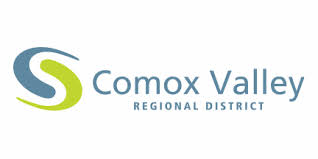 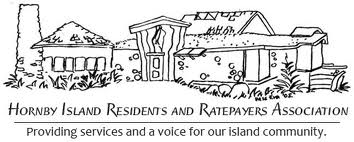 PROJECT 1:  Upgrade internet infrastructurePROJECT 1:  Upgrade internet infrastructureTHEMATIC 1: EXPAND THE ECONOMYTHEMATIC 1: EXPAND THE ECONOMYYear Initiated: 2019Expected Completion: 2023Expected Completion: 2023Expected Completion: 2023Board Lead:  John GraysonStaff Lead: Karen RossBoard Lead:  John GraysonStaff Lead: Karen RossOutcomesExpect to seeLike to seeLove to seeImmediate (1 year)Discussion with the community on options.Funding secured for completing a Digital Roadmap & Implementation PlanExpert consultants are hired, and initial consultation is complete.Intermediate (2-5 years)Digital Roadmap & Implementation Plan is completeFunding sources are identified and applications are submitted.  Funding is secured, and construction is underway.Long term (<5 years)Construction is underway.  Some properties are getting fibre optic service.90% of properties are getting fibre-optic internet service.100% of properties that want internet are being serviced.CashPartner CashTotalProject ContributorsCVRD$7,000$7,000N.D.I.T.$15,000$15,000I.C.E.T.20,00020,000Denman Works (tot. $10,000)2,0002,000Total:$7,000$37,000$44,000Project ExpendituresBaylink Networks (tot. $$38,342.38)$7,000$26,291.91$33,291.91Implementation10,708.0910,708.09Total: $7,000$37,000$44,000PROJECT 2: Increase year-round, and seasonal, worker rentalsPROJECT 2: Increase year-round, and seasonal, worker rentalsPROJECT 2: Increase year-round, and seasonal, worker rentalsTHEMATIC 1: EXPAND THE ECONOMYTHEMATIC 1: EXPAND THE ECONOMYTHEMATIC 1: EXPAND THE ECONOMYYear Initiated: 2019Year Initiated: 2019Expected Completion: 2024Expected Completion: 2024Expected Completion: 2024Board Lead: Katherine RonanStaff Lead:  Caroline SneathOutcomesExpect to seeLike to seeLove to seeImmediate (1 year)Review of strategies to increase rental stock.Identify avenues that enable additional new rental stock.Identify specific opportunities being developed or made available.Intermediate (2-5 years)A clear plan to provide seasonal workforce housing and identify new full-time rental options.New year-round rental stock being developed or made available.A seasonal solution for up to 30 workers, and 15 new permanent year-round rental unitsLong term (5 years +)A seasonal solution for up to 30 workers.A seasonal solution for up to 30 workers, and 15 new permanent year-round rental unitsA plan to grow year-round available rentals to 33% ratio of community size.A seasonal worker facility, for up to 30 workers.CashPartner CashTotalProject ContributorsComox Valley Regional District3,0000	3,000Total:3,00003,000Project Expenditures3,0003,000Total: 3,00003,000PROJECT 3: Visitor Shoulder Season DevelopmentPROJECT 3: Visitor Shoulder Season DevelopmentTHEMATIC 1: EXPAND THE ECONOMYTHEMATIC 1: EXPAND THE ECONOMYYear Initiated: 2014Expected Completion: OngoingExpected Completion: OngoingExpected Completion: OngoingBoard Lead:  Carlyn Bishop & Jeff ZamlukStaff Lead: Karen RossBoard Lead:  Carlyn Bishop & Jeff ZamlukStaff Lead: Karen RossOutcomes Expect to seeLike to seeLove to seeImmediate (1 year)- Review of Hornby tourism assets and recommendations.- Investments in web assets- Complementary tourism partnerships with Denman, Comox Valley, and Vancouver Island- Greater collaboration between Hornby businesses on their marketing strategies.Intermediate (2-5 years)- A professional, reflective, and consistent Hornby brand.- Greater collaboration between Hornby businesses on shoulder season development- Noticeable increase of Spring and Fall visits.Long term (5 years +)- Greater collaboration between Hornby businesses on their marketing strategies.- Noticeable increase of Spring and Fall visits.- More consistent tourism-related employment opportunities and conscientious visitors.CashPartner CashTotalProject RevenueComox Valley Regional District                                $ 4,000                              $ 4,000Hornbyisland.com revenue10,00010,000Visitor Guide and Map26,00026,000Total: $4,00036,000$40,000Project ExpendituresHornby/Denman Visitor’s Guide26,00026,000HI.com10,00010,000Shoulder season development4,0004,000Total: $4,000		36,000$40,000PROJECT 4: Support New Businesses and CollaborationsPROJECT 4: Support New Businesses and CollaborationsPROJECT 4: Support New Businesses and CollaborationsTHEMATIC 1: EXPAND THE ECONOMYYear Initiated: 2014Expected Completion: OngoingExpected Completion: OngoingBoard Lead:  John GraysonStaff Lead: Karen RossOutcomesExpect to seeLike to seeLove to seeImmediate (1 year)Opportunities for businesses to network across sectorsAt least 40 businesses partake in workshops/mixers.  Ambassador program developed.Identification of business gaps and needs that demand collaboration.  Summer bus service on both Hornby & Denman. Formation of a short-term rental association.Intermediate (2-5 years)Regular/well-attended business development mixers and workshopsHICEEC recognized as a business supportive organization.Bus service taken over by the CVRD.Cross-sector business collaborations on key gaps and needsYear round bus service.Ambassador program established.Long term (5 years +)HICEEC recognized as a business supportive organization.Bus service taken over by the CVRD.Cross-sector business collaborations on key gaps and needsEmergence of new business and community ventures and investmentsCashPartner CashTotalProject ContributorsCVRD$7,000$7,000Hornby BusinessesTotal:$7,000$7,000Project ExpendituresStaff$3,000$3,000Two Business mixers + ambassador1,5001,500HISTRA1,5001.500Ambassador program1,0001,000Total: $7,000$7,000PROJECT 5: Support for the Arts SectorPROJECT 5: Support for the Arts SectorTHEMATIC 1: EXPAND THE ECONOMYTHEMATIC 1: EXPAND THE ECONOMYYear Initiated: 2014Expected Completion: 2020Expected Completion: 2020Expected Completion: 2020Board Lead:  Jim BulmerStaff Lead: Karen RossBoard Lead:  Jim BulmerStaff Lead: Karen RossOutcomesExpect to seeLike to seeLove to seeImmediate (1 year)Discussion with arts sector on opportunities.Prioritization of opportunities.Funding for at least one initiative.Intermediate (2-5 years)Prioritization of opportunities.Funding for at least one initiative.Funding for additional initiatives based on success.New Arts CentreLong term (5 years +)Regular funding for arts initiatives.Strengthened arts sector.Island reputation for creativity.Strong collaborations in the Arts SectorCashPartner CashTotalProject ContributorsCVRD$5,000$5,000Destination B.C. (to March 31/20)9,0009,000Hornbyisland.com1,3251,325Total:$5,000$10,325$15,325Project ExpendituresSupport to Art organizations$5,000$10,325$15,325Total: $5,000$10,325$15,325PROJECT 6: MRDT ImplementationPROJECT 6: MRDT ImplementationTHEMATIC 1: EXPAND THE ECONOMYTHEMATIC 1: EXPAND THE ECONOMYYear Initiated: 2019Expected Completion: 2025Expected Completion: 2025Expected Completion: 2025Board Lead:  Carlyn BishopStaff Lead: Karen RossBoard Lead:  Carlyn BishopStaff Lead: Karen RossOutcomesExpect to seeLike to seeLove to seeImmediate (1 year)Discussion with legislators on opportunities.Prioritization of opportunities.Formation of a local Steering CommitteeIntermediate (2-5 years)Prioritization of opportunities.Acceptance of the 5 year strategic plan and a one year implementation plan.Funding flowing into the designated projects.High level of compliance with the accommodation providers.Long term (5 years +)Regular funding establishedExcluded accommodation sector voluntarily joining the program.Local acceptance of the program, and the value of tourism.CashPartner CashTotalProject ContributorsCVRD$6,000$6,000Minister of Finance$5,0005,000Total:$6,000$5,000$11,000Project ExpendituresAdministration & Distribution6,000$5,000$11,000Total: $6,000$5,000$11,000PROJECT 7: General Community GrantsPROJECT 7: General Community GrantsTHEMATIC 2: IMPROVE AFFORDABILITYTHEMATIC 2: IMPROVE AFFORDABILITYYear Initiated: 2012Expected Completion: 2020Expected Completion: 2020Expected Completion: 2020Expected Completion: 2020Board Lead: Jason GriggsStaff Lead:  Caroline SneathOutcomesExpect to seeLike to seeLove to seeImmediate (1 year)Strategic support to non-profitsLeverage in projects fundedShared planning and prioritizing between non-profits.Intermediate (2-5 years)Strategic support to non-profitsLeverage in projects fundedShared planning and prioritizing between non-profits.Long term (5 years +)Strategic support to non-profitsLeverage in projects fundedShared planning and prioritizing between non-profits.CashIn-KindTotalProject ContributorsComox Valley Regional District$5,000$5,000Total:$5,000$5,000Project ExpendituresGrants$4,650$4,650Staff / rental space$350$350Total: $5,000$5,000PROJECT 8: Public TransportationPROJECT 8: Public TransportationTHEMATIC 2: IMPROVE AFFORDABILITYTHEMATIC 2: IMPROVE AFFORDABILITYYear Initiated: 2017Expected Completion: 2022Expected Completion: 2022Expected Completion: 2022Expected Completion: 2022Board Lead: John HeineggStaff Lead:  Karen RossOutcomesExpect to seeLike to seeLove to seeImmediate (1 year)Summer bus service trialPrivate sector contributions Positive report from CVRD for long-term fundingIntermediate (2-5 years)Recurring summer bus serviceExpanded public service and Possibility of SD 71 contractElectric bus as vehicleLong term (5 years +)Recurring summer bus serviceExpanded public service and Possibility of SD 71 contractElectric bus as vehicle.Year-round service.CashPartner Cash/In-kindTotalProject ContributorsCVRD – billed1,500$20,000$21,500CVRD - HICEEC10,00010,000Hornby Businesses12,00012,000Total:$11,500$32,000$43,500Project ExpendituresBus Operations$39,500$39,500Staff $4,000$4,000Total: $43,500$43,500PROJECT 9: Promote and Invest in Green EnergyPROJECT 9: Promote and Invest in Green EnergyTHEMATIC 4: ENHANCE SELF-SUFFICIENCYTHEMATIC 4: ENHANCE SELF-SUFFICIENCYYear Initiated: 2014Expected Completion: 2020Expected Completion: 2020Expected Completion: 2020Board Lead:  John HeineggStaff Lead: Caroline SneathBoard Lead:  John HeineggStaff Lead: Caroline SneathOutcomesExpect to seeLike to seeLove to seeImmediate (1 year)Emergence of an Energy and Transportation Steering GroupPrioritization of potential actions and ideas worth investigating.A multi-year energy and transportation plan.Intermediate (2-5 years)Prioritization of potential actions and ideas worth investigating. One project is implemented per year.A multi-year energy and transportation plan.Seed investments in pilot alternatives with strategic partners.Long term (5 years +)Ongoing tangible investments in alternatives with strategic partnersSome level of community ownership or management of key energy and transportation systemsSignificant reduction in dependence to oil, and more economic benefits or less costs related to E&T systems.CashPartner CashTotalProject ContributorsCVRD$5,000$5,000Total:$5,000$5,000Project ExpendituresStaff$5,000$5,000Total: $5,000$5,000PROJECT 10: Promote and Invest in Food and Water SustainabilityPROJECT 10: Promote and Invest in Food and Water SustainabilityTHEMATIC 4: ENHANCE SELF-SUFFICIENCYTHEMATIC 4: ENHANCE SELF-SUFFICIENCYYear Initiated: 2016Expected Completion: 2021Expected Completion: 2021Expected Completion: 2021Expected Completion: 2021Board Lead:  John Grayson and Jim BulmerStaff Lead:  Caroline SneathOutcomesExpect to seeLike to seeLove to seeImmediate (1 year)Plan for how HICEEC can support water conservation goals & food sustainabilityIdentification of funding opportunities Grant applications for higher-level government fundingIntermediate (2-5 years)Identification of funding opportunities for infrastructure and/or household incentivesIncentive program for water storage and management and food sustainabilityCritical mass of homeowners invests in water storage and filtration.  Support for local farming initiatives and distributionLong term (5 years +)Incentive program for water storage and management.  Farris Farmland Trust community garden expands.Critical mass of homeowners invests in water storage and filtration.  The Farris Farmland Trust is thriving.There is enough community water storage to support the island’s use year-round.  Food sustainability is viable.CashIn-KindTotalProject ContributorsComox Valley Regional District$3,000$3,000Total:$3,000$3,000Project ExpendituresWater projects$1,000$1,000Other projects$2,000$2,000Total: $3,000$3,000PROJECT 11: Collect Hornby StatisticsPROJECT 11: Collect Hornby StatisticsTHEMATIC 5: PROVIDE EXCELLENT PUBLIC ADMINISTRATIONTHEMATIC 5: PROVIDE EXCELLENT PUBLIC ADMINISTRATIONYear Initiated: 2015Expected Completion: ongoingExpected Completion: ongoingExpected Completion: ongoingBoard Lead:  Jason GriggsStaff Lead: Karen RossOutcomesExpect to seeLike to seeLove to seeImmediate (1 year)List of key statisticsCreation of HICEEC website area for statsPublishing of available existing statsIntermediate (2-5 years)Creation of HICEEC website area for statsPublishing of available existing statsPublishing of targeted new statistics of relevanceLong term (5 years +)Publishing of targeted new statistics of relevanceUtilization of data and trends for analysisCommon backing of organizations’ plans using HICEEC-provided statisticsCashIn-KindTotalProject ContributorsComox Valley Regional District500500Total:500500Project ExpendituresCreate indicators and section on website500500Total: 500500PROJECT 12: Office and AdministrationPROJECT 12: Office and AdministrationTHEMATIC 5: PROVIDE EXCELLENT PUBLIC ADMINISTRATIONTHEMATIC 5: PROVIDE EXCELLENT PUBLIC ADMINISTRATIONYear Initiated: 2012Expected Completion: ongoingExpected Completion: ongoingExpected Completion: ongoingBoard Lead:  Jack HornsteinStaff Lead: Karen RossOutcomesExpect to seeLike to seeLove to seeImmediate (1 year)Efficient use of resources, effective community engagement, and good governanceEngaged and responsible Board of DirectorsEmergence of Steering Groups for key initiatives.Intermediate (2-5 years)Efficient use of resources, effective community engagement and proper administration and governanceDiverse Board of Directors and excellent succession processes for Staff and Board.HICEEC recognized as a professional organization that is the “go-to-place” for furthering business and economic initiativesLong term (5 years +)Efficient use of resources, effective community engagement, and proper administration and governanceHICEEC recognized as a professional organization that is the “go-to-place” for furthering business and economic initiatives on Hornby.HICEEC has achieved successful investments that have measurable benefits and impacts on Hornby Island.CashIn-KindTotalProject ContributorsComox Valley Regional District$23,950$23,950HICEEC Board members$3,000$3,000HIRRA$2,000$2,000Total:$21,000$5,000$26,000Project ExpendituresBoard mtgs (excl. projects)$5,000$5,000Staff/Administrator$12,00012,000Prof. Serv/Consult100100Bookkeeping1,5001,500Web/Technical250250Audit/Legal2,0002,000Travel200200Conference/Wrksp1,0001,000Supplies/Transport1,0001,000Catering/Food400400Mktg/Communication1,3501,350Printing100100Rent / Mtg space rental700700Insurance1,5501,550Tel/Internet1,8001,800Total: $23,950$5,000$28,950Income and ExpendituresCVRD FundsPartners CashTotalThematic 1: Expand the EconomyProject 1:  Upgrade internet infrastructure$7,000$37,000$44,000Project 2: Increase year-round and seasonal worker rentals$3,000$3,000Project 3: Visitor shoulder season development$4,000$36,000$40,000Project 4: Support businesses and collaborations$7,000$7,000Project 5: Support the Arts$5,000$10,325$15,325Project 6:  MRDT implementation$6,000$5,000$11,000Section Total$32,000$88,325$120,325Thematic 2: Improve AffordabilityProject 7: Grants for community organizations$5,000$5,000Project 8: Transportation $11,500$32,000$43,500Section Total$16,500$32,000$48,500Thematic 3: Enhance Self-SufficiencyProject 9: Promote and invest in green energy$5,000$5,000Project 10: Promote water & food sustainability$3,000$3,000Section Total$8,000$8,000.Thematic 4: Provide excellent public administrationProject 11: Collect / publish key island information and statistics$500$500Project 12: Office & administration$23,950$5,000$28,950Section Total$24,450$5000$29,450TOTAL$80,950$125,325$206,275.Five Years Financial Plan (2019-2023) Five Years Financial Plan (2019-2023) Five Years Financial Plan (2019-2023) Revenue Revenue Revenue 20192020202120212022202220232023CVRD LevyCVRD LevyCVRD Levy62,00080,95083,00083,00084,60084,60086,30086,300Other revenue (cash)Other revenue (cash)Other revenue (cash)73,000120,32585,00085,00086,70086,70088,40088,400Other revenue (in kind)Other revenue (in kind)Other revenue (in kind)5,0005,0005,0005,0005,0005,0005,000Total RevenueTotal RevenueTotal Revenue135,000206,275173,000173,000176,300176,300179,700179,700Expenses (tax funds only)Expenses (tax funds only)Expenses (tax funds only)Expenses (tax funds only)Expenses (tax funds only)Expenses (tax funds only)Expenses (tax funds only)Expenses (tax funds only)Expenses (tax funds only)Expenses (tax funds only)Core Activities/ AdministrationCore Activities/ AdministrationCore Activities/ Administration21,50024,45025,50025,50027,00027,00027,50027,500ThematicThematicThematic1. Expand the economy1. Expand the economy1. Expand the economy18,25032,00034,30034,30034,40034,40035,00035,0002. Improve affordability2. Improve affordability2. Improve affordability17,25016,50017,40017,40017,40017,40017,80017,8003. Enhance self-sufficiency3. Enhance self-sufficiency3. Enhance self-sufficiency4,0008,0005,8005,8005,8005,8006,0006,000Total ExpensesTotal ExpensesTotal Expenses62,00080,95083,00083,00084,60084,60086,30086,300